МБУК «ЦБС»Центральная городская библиотекаОтдел методической работыГорячий Ключ2017Исчезающие виды животных Краснодарского краяВ Краснодарском крае тоже есть своя «Красная книга». Сам регион по природным богатствам просто уникальный! Он расположился на площади в более, чем в восемьдесят с половиной тысяч километров. Природа края уникальна – Черное и Азовское моря, реки, озера, лиманы, степи и горы, равнины и каньоны – всего и не перечислишь.Природа Кубани богата своим разнообразием, а также животным миром. Но к ним мы не всегда относимся бережно: загрязняем реки, озера и моря, занимаясь строительством, жертвуем даже уникальными реликтовыми участками с можжевельником, фисташками, пицундской сосной и т.д. На Кубани под угрозу существования ставятся целые популяции животных, они занесены в Красную книгу Краснодарского края.В Красную книгу Краснодарского края занесены десятки видов редких животных. Серна кавказская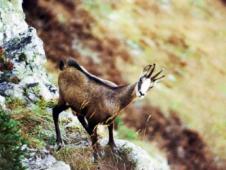 Кавказскую серну можно встретить только высоко в горах. Это редкое животное под антропогенным воздействием вынуждено обитать в труднодоступных районах, куда добраться практически невозможно. Краткое описаниеСтройное животное с сильным укороченным туловищем, длиной 125-135 см., высота в холке до 80 см. На голове самцов и самок небольшие, загнутые концами назад черные рога. Копыта узкие, с мягкими подошвами, окаймленные острым роговым краем, приспособленным для передвижения по скалам и осыпям. Окраска летом ржаво-желтая, зимой черно-бурая. Летом питается в основном травами. Зимой в состав карма входят ветки кустарников и сухая трава. Держится смешанными стадами или мелкими группами – по 3-7 особей. При обнаружении опасности издает протяжный шипящий свист и убегает. Гон в конце октября – начале ноября. Беременность около 165 дней. В апреле – мае появляются 1-2 детеныша. Половозрелость наступает у самок на 2-м, у самцов на 3-м (реже на 4-м) году.Места обитанияСкалистые участки Мостовского, Майкопского, Апшеронского районов до г. Семашхо и верховий р. Пшиш, верховья рек, впадающих в Черное море. Самым западным, изолированным участком обитания является район верховий рек Вулан, Холодный родник, Папай. Обитает в высокогорных областях на открытых горных пастбищах с труднодоступными скалами, осыпями и крутыми склонами. Зимой держатся в поясе темнохвойных лесов на крутых склонах с выходами скал и осыпей. Численность популяции и влияющие на нее факторыНа северо-западе Кавказе числится 2100 особей. Большая часть из них обитает в заповеднике.Продолжительность жизни серны составляет 16-18 лет, но в живой природе они доживают только до 8-10.Лимитирующими факторами являются: незаконный отстрел, развитие туризма в горных районах, вырубка лесополос, строительство дорог.Кавказские серны охраняются в заповедниках, охота на них уголовно наказуема.Рысь кавказская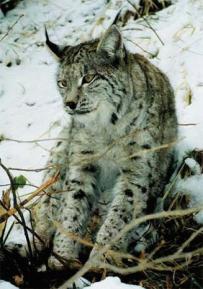 Рыси относятся к хищным представителям фауны Кавказа. Данный вид находится под угрозой исчезновения и занесен в Красную Книгу Краснодарского края.Краткое описаниеЗверь средних размеров с коротким телом и высокими ногами. В пределах бывшего СССР выделяют от 5 до 8 подвидов, в том числе и кавказский. Длина тела рыси 80-95 см, вес – 12,2-24,15 кг. Голову зверя округляют имеющиеся на щеках «бакенбарды». Хвост короткий, до 30 см, его конец черный, а выше имеются 2-3 слаборазличимых охватывающих кольца. Ушные раковины крупные с кисточками черных удлиненных волос на вершине. Мех плотный, густой и высокий. Его окрас рыжий или каштаново-рыжий с яркими пятнами. Округлые пятна в диаметре до 2 см от чисто черного до черно-бурого цвета. Наряду с пятнами по спине от холки вдоль хребта идут две узкие темные полоски. Иногда их несколько. Подбородок, грудь, брюхо и область паха белые. Конечности хорошо развитые, ступня широкая, след круглый, без когтей. Когти крупные и круто изогнутые. Логово обустраивает в расщелинах скал, в дуплах или под корнями деревьев.Места обитанияВстречаются в горных районах от пояса среднегорных лесов до альпийского включительно, предпочитая лес с густым, труднопроходимым подлеском. Обитает на территория Северского, Абинского, Горячеключевского, Апшеронского, Туапсинского, Майкопского, Моставского, Лабинского, Отраденского районов и в Кавказском государственном биосферном заповеднике.Численность популяции и влияющие на нее факторыЧисленность рысей в Краснодарском крае не превышает 45 особей. Половая зрелость наступает по достижению одного года. Гон приходится на конец зимы, самцы устраивают бои за самок. Рыси вынашивают детенышей 65-75 дней, рождаются 1-2 котенка.Лимитирующими факторами численности рыси стали лесозаготовки и ненормированная охота на зверя. Зимние снеговые заносы и понижение температуры ограничивает сезонную кормовую базу, что приводит к гибели рыси от нападения на нее более крупных хищников.На данный момент охота на хищную кошку запрещена и предпринимаются удачные попытки увеличения популяции кавказских рысей.Кавказский лесной кот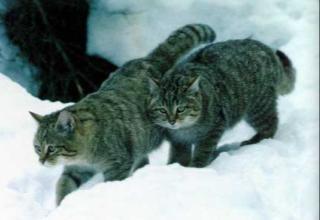 Кавказская лесная кошка – крупный вид семейства кошачьих. Водится в лесах Краснодарского края. Ведет уединенный образ жизни. Занесены в Красную книгу Российской Федерации, ведется строгий учет численности особей.Краткое описаниеКавказские лесные кошки во многом похожи на среднеевропейских лесных кошек. Весят около 4—11 кг (коты немного тяжелее кошек), длина тела 63—75 см у котов и около 52—63 см у кошек. Этот подвид один из самых крупных среди лесных кошек. Форма головы круглая и широкая с выдающимися глазами. Издает хриплые низкие звуки обычные для кошки, но с более выраженным эмоциональным окрасом. В зимний период шерсть становится густой и длинной. Через лоб до затылочной части видны четкие черные полосы. Лесной кот употребляет в пищу мелких грызунов, птиц и ящериц, иногда нападая на фазанов и небольших парнокопытных. Коты неплохо плавают, но без необходимости купаться не идут.Места обитанияКавказские лесные кошки обитают преимущественно на Кавказе до высот 2500-3000 м. Селятся в глухих участках леса (преимущественно в широколиственных лесах) и ведут одиночный образ жизни. Численность популяции и влияющие на нее факторыВ Красную книгу они занесены под номер три, как редкий вид. Общая численность особей небольшая и живут они на ограниченной территории. Потребность к размножению появляется в феврале – марте. Продолжительность вынашивания плода до 70 дней. Как правило, рождается 3 котенка. Молоко матери употребляют до четырех месяцев, но намного раньше они ходят на охоту вместе с ней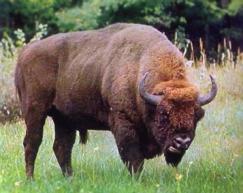 Горный зубрВ Красной книге Краснодарского края горные зубры отнесены к категории «Восстановленные виды». Во всей Европе зубры являются самыми крупными млекопитающими. Крупное животное обладает отличными адаптационными способностями, благодаря чему они эффективно занимают нишу в экосистеме исчезнувшего аборигенного зубра.Краткое описаниеВысота в холке – до 180 сантиметров, длина – 300-330 сантиметров. Вес самки составляет до 400 кг., самеца – до 600 кг.Окрас меха темно-коричневый, курчавый, им покрыто все тело за исключением морды. Летом шерсть укорочена и светлее, чем в зимнее время года.Голова массивная, опущена ниже холки, с небольшими изогнутыми рогами. Под нижней челюстью растет длинная борода. У зубров широкая передняя часть, задняя выражена слабее.Половой диморфизм выражается в размерах тела и темпераменте, у самок менее обросшая голова и шея.Места обитанияАреал обитания горных животных охватывал Кавказ и Европу. Кавказский и беловежский зубры были полностью истреблены в 20-х годах прошлого века. Сейчас восстановлением популяции занимаются на территории Белоруссии и Польши. Воссозданные группировки животных есть в европейской части России и в Карпатах.На территории Краснодарского края популяция зубров зафиксирована в пойменной части рек Малая Лаба и Белая.Численность популяции и влияющие на нее факторыМировая численность горных зубров составляет до 4000 особей, половина из которых содержится в неволе в искусственно созданных питомниках и зоопарках. Другая половина остается в стадах вольных, обитающих в условиях дикой природы.Зимой зубры переходят в малоснежные места леса, где можно найти корм. Летом пасутся на лугах возле границ с лесом.Половая зрелость наступает у самок с 5-летнего возраста. Самцы готовы к гону к 6 годам – до этого молодняк не может соревноваться со старшим поколением. Брачный период начинается в конце лета и длится до середины осени. Беременность длится 9 месяцев, на свет появляется один теленок.К глобальному снижению численности горных зубров привело массовое браконьерство и освоение диких территорий человеком для осуществления сельскохозяйственной деятельности.Переднеазиатский леопард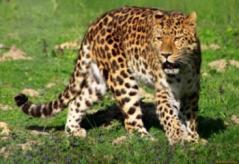 Самым крупным хищником данного вида является переднеазиатский леопард, называемый ещё «кавказский» или «персидский» на Западе. Занесен в Красную книгу, как вымирающий вид. Не любит воду, но отлично взбирается на деревья и скалы. Распространен на Кавказе и Закавказье.Краткое описаниеСредняя длина его тела составляет 1,7 м., хотя существуют особи размером от 1,25 м. до 1,85 м. В холке животное может вырасти до 0,75 м. Хвост немного короче тела – от 95 до 115 см. Вес взрослой кошки составляет 60-70 килограмм.Как и у всех леопардов, у переднеазиатского подвида по всему туловищу разбросаны характерные контрастные пятна, достигающие на спине максимальной величины. Несмотря на время года, их тон всегда остаётся черно-бурым. Серовато-охристый основной окрас меха, приобретающий ближе к зиме более бледный песчаный цвет, придаёт кавказцу некоторое сходство со снежным барсом. Отличительной чертой окраса переднеазиатского леопарда являются 2 ряда вытянутых крупных пятен посредине спины. Летняя шерсть довольно короткая и мягкая, зимой сменяется густой и пышной.Существует светлый и тёмный тип окраски, которые отличаются интенсивностью пятен и их размерами. При светлом типе большинство пятен сплошные и мелкие (диаметром около 2 см), на крестце их размер 4-2,5 см., а розеткообразные состоят из 3-5 мелких пятен. Кончик хвоста охвачен 3-4 поперечными чёрными отметинами. При тёмной окраске пятна уже крупнее, почти 3 см в диаметре, в области крестца достигают размера 8?4 см., а розетковидные образованы полными кольцами. Хвост почти полностью охвачен поперечными отметинами.Места обитанияНесмотря на небольшую численность популяции переднеазиатского леопарда (870-1300 особей), подвид распространён на огромном пространстве от Главного Кавказского хребта до Красного моря и от протоки Босфор до Пакистана. Его представители живут в Азербайджане, Армении, Грузии, Туркменистане, Афганистане, Иране и Турции, где приспособились к самым разнообразным условиям существования. На Кавказе хищники придерживаются горных лиственных лесов, иногда спускаются ниже, встречаясь, среди зарослей кустарников в предгорьях. В Средней Азии животные обитают только в горах, летом - в субальпийских лугах, а зимой спускаются в предгорья. Места для проживания выбирают вблизи скал, россыпей камней и утёсов.Основу питания переднеазиатского леопарда оставляют парнокопытные животные среднего размера. Это, как правило, олени, козлы, дикие кабаны. Иногда рацион состоит из лисиц, шакалов или ещё более мелкой добычи: мышей, зайцев, дикобразов, куньих, птиц и рептилий. В редких случаях кавказцы питаются полуразложившимися трупами зверей. Эти хищники совсем не брезгливы, поэтому свою жертву поедают вместе с кишками, а остатки прячут среди кустарников или в других надёжных укрытиях. Длительное время могут обходиться без воды.Численность популяции и влияющие на нее факторыПодвид давно занесет в Красную книгу, так как находится на гране исчезновения. Всего насчитывается около тысячи особей в мире. Отнесен к первой категории вымирающих животных.К продолжению рода переднеазиатский леопард готов в трёхлетнем возрасте. Время гона обычно выпадает на декабрь-январь, а в апреле на свет появляются котята. Самка приносит до 4 детенышей, но в основном это 2 или 3 малыша. На протяжении первых трёх месяцев новорождённые питаются молоком, далее мать постепенно начинает подкармливать их мясом. Возле самки котята держатся не более полтора года, после чего начинают самостоятельную жизнь.Катастрофическое снижение численности кавказского леопарда явилось следствием постоянного истребления зверей, хозяйственного освоения их мест обитания, а также сокращения поголовья диких копытных животных, являющихся основным кормом этих хищников. С целью восстановления данного подвида, кавказцы взяты под охрану во всех странах, на территории которых они обитают, а в России запущена специальная программа для увеличения численности этих животных. 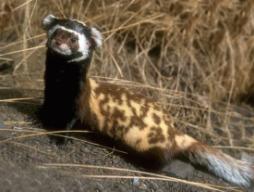 Хорь-перевязка Это милый, красивый зверек, во многом похожий на обычного хорька. Почему его занесли в состав животных Красной книги? Краткое описаниеЗверек с длинным (до 35 см.) гибким туловищем, внешне похожий на хорька. На относительно небольшой, резко сужающейся впереди голове больше, широко расставленные, округлые уши. Конечности короткие. Хвост длинный и пушистый. Окраска сверху пестрая, снизу темная. На черепке светлые пятна. На затылке три полосы желтовато-серого цвета. Хорошо выражены лопаточные полосы. Белая лобная перевязь не образует соединения с околоротовых белым кольцом. Места обитанияСеверный Кавказ. В Краснодарском крае – в степной зоне вдоль северных границ. Населяет открытые сухие пространства с массивными поселениями сусликов, песчанок, хомяков и других грызунов. Численность популяции и влияющие на нее факторыБрачный период у перевязок длится все лето. Беременность длится долго, целых 11 месяцев. Такая длительность связана с тем, что яйцеклетка сначала отдыхает, а потом начинается развитие плода. На свет рождаются до 8 маленьких щенят с прижатыми ушками, закрытыми глазами и с минимальным шерстяным покровом. Самец участвует в воспитании детенышей только в неволе. Глаза щенята открывают после 40 дней. После 1,5 месяца щенки отвыкают от материнского молока и начинают охотиться самостоятельно.Половозрелости самки достигают уже в 3 месяца, в то время как самцы только после года. На свободе животное живет около 6 лет, однако в неволе доживают и до 9.Численность перевязки значительно упала, как отмечают экологи Краснодарского края. Поэтому вид и был занесен в книгу для редких и вымирающих животных. Напрямую деятельность человека не сильно вредит хорьку, зверьков иногда встречают даже в парках, вблизи крупных городов, поселков. Кавказская выдра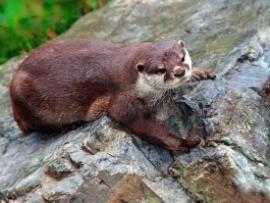 Относится к позвоночным.Отряд у нее – хищники, а семейство – куньиКраткое описаниеКавказская выдра довольно крупный хищник. С хвостом длина его тела составляет 120 см. Взрослые особи весят от 5 до 9,5 кг.. Вытянутое и сравнительно тонкое тело, короткая шея, уши, практически не выступающие из меха с закрывающимися слуховыми проходами, пальцы, соединенные перепонками, короткие лапы, небольшая голова и довольно длинный хвост, который заметно сужается к концу, — все в организме этого животного приспособлено к жизни в воде и на суше. Тело покрывает плотный, ровный и низкий волосяной покров. Спина зверька окрашена в светло-коричневый цвет, на брюшке — более светлый с красивым серебристым отливом. У основания пуховые волосы белесые, а на концах — коричневые. В рационе кавказской выдры рыба составляет почти 80%. Зверь питается лягушками и раками, в рисовых системах ест амфибий. Нередко нападает на грызунов и птиц. Не упустит возможности полакомиться некоторыми видами растений. На Кубани выдра охотится на неторопливого карася, не откажется от щуки, без труда догоняет шуструю форель. Но интересно, что этот водный охотник, ни при каких обстоятельствах не ловит следующую рыбу, пока не съест пойманную. Места обитанияКавказская выдра распространена в водных экосистемах Закавказья, Северного Кавказа, в некоторых регионах Малой Азии. Сегодня зверь встречается в горных реках, на высоте до 2500 метров над уровнем моря, в искусственных каналах, степных реках, рисовых системах и канавах. Раньше выдра кавказская заселяла почти все реки, впадавшие в Черное море. Численность популяции и влияющие на нее факторыБиологи, наблюдающие за поведением и численностью выдр, отмечают постепенное снижение их численности, поэтому выдра как вид была вскоре внесена как редкий и нуждающийся в защите в анналы местной Красной книги. Правда точные показатели сколько выдр осталось в регионе добыть трудно, ведь зверьки могут мигрировать, и переловить всех для переписи трудно по вине скрытности животного. Но данные с Западного Кавказа радуют стабильностью. Видимо там выдрам живется особенно хорошо. В самом Краснодарском крае сейчас обитает где-то 260 особей, большая часть приходится на Кавказский заповедник. Меньше выдр на территории Тебердинского заповедника, там зверек считается редким.Список литературыКрасная книга Краснодарского края. Редкие и находящиеся под угрозой исчезновения виды растений и животных [Текст]. – Краснодар : Кубан. кн. изд-во, 1994. – 286 с. : ил.Красная Книга Российской Федерации : (животные). – Москва : АСТ, Астрель, 2001. – 864 с.Плотников, Г.К. Птицы Кубани. Биология птиц. Видовой состав. Из птиц [Текст] : Научно- попул. изд. / Г.К. Плотников. – Краснодар : Кубан. кн. изд-во. – 2008. – 64 с : ил.Центральная городская библиотека. Горячий Ключ,ул. Ленина, 203/1e-mail: biblioteka.gorkluch@gmail.comwww.librarygk.ruЧасы работы10.00-18.00Без перерываВыходной – понедельник0Последний день месяца – санитарный